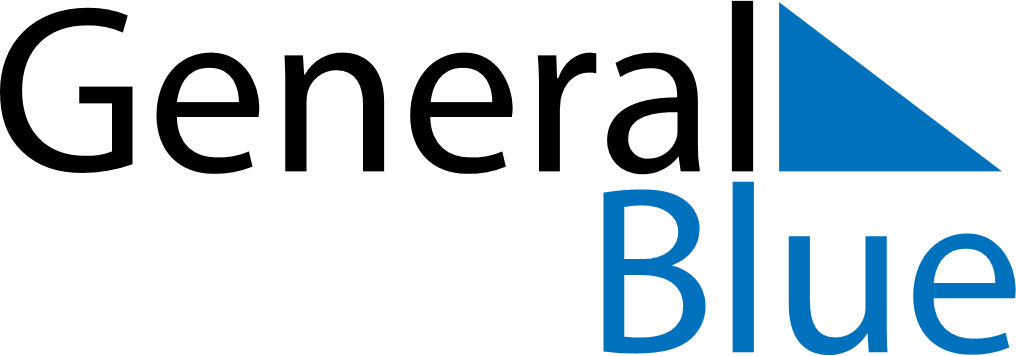 Quarter 4 of 2019ArubaQuarter 4 of 2019ArubaQuarter 4 of 2019ArubaQuarter 4 of 2019ArubaQuarter 4 of 2019ArubaOctober 2019October 2019October 2019October 2019October 2019October 2019October 2019MONTUEWEDTHUFRISATSUN12345678910111213141516171819202122232425262728293031November 2019November 2019November 2019November 2019November 2019November 2019November 2019MONTUEWEDTHUFRISATSUN123456789101112131415161718192021222324252627282930December 2019December 2019December 2019December 2019December 2019December 2019December 2019MONTUEWEDTHUFRISATSUN12345678910111213141516171819202122232425262728293031Dec 5: St. Nicholas’ EveDec 25: Christmas DayDec 26: Boxing Day